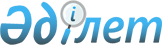 О внесении изменения и дополнений в постановление Правительства Республики Казахстан от 15 октября 2003 года N 1054
					
			Утративший силу
			
			
		
					Постановление Правительства Республики Казахстан от 26 августа 2005 года N 882. Утратило силу постановлением Правительства Республики Казахстан от 30 июня 2010 года № 674.      Сноска. Утратило силу постановлением Правительства РК от 30.06.2010 № 674.      В целях дополнительного привлечения инвестиций для развития автомобильной промышленности и устойчивого развития отечественного машиностроения Правительство Республики Казахстан  ПОСТАНОВЛЯЕТ: 

     1. Внести в постановление Правительства Республики Казахстан от 15 октября 2003 года N  1054 "Об утверждении критериев достаточной переработки товаров" (САПП Республики Казахстан, 2003 год, N 42, ст. 440) следующие изменение и дополнения: 

     в Критериях достаточной переработки товаров, утвержденных указанным постановлением: 

     в графе "Код ТН ВЭД" слова "8702-8704, кроме товаров, указанных в строке 8703**" изложить в следующей редакции: 

     "8702-8704, кроме товаров, указанных в строках 8703**, 8702***, 8704***"; 

 

       после строки: 

 

  "8702-8704, Автомобили, легковые      Изготовление, при котором 

кроме  и прочие моторные              стоимость используемых 

това-  транспортные средства,         узлов и деталей не должна 

ров,   предназначенные для            превышать 50% цены 

ука-   перевозки людей,               конечной продукции, 

занных включая                        а также при условии 

в      грузопассажирские              выполнения 

строке автомобили, фургоны            технологических операций: 

8703** и гоночные автомобили,         изготовление и окраска 

      автомобили грузовые            кузова (кабины); установка 

                                     и закрепление двигателя, 

                                     подключение к двигателю 

                                     механизмов управления; 

                                     установка радиаторов и 

                                     подключение систем 

                                     охлаждения; крепление 

                                     амортизаторов, подключение 

                                     трансмиссии; установка 

                                     передней подвески и 

                                     полуосей, установка задней 

                                     подвески; соединение 

                                     рулевого управления со 

                                     ступицами передних колес; 

                                     установка колес и 

                                     регулировка затяжки 

                                     подшипников передней 

                                     ступицы; установка катушки 

                                     зажигания; заправка и 

                                     прокачка гидросистемы 

                                     рулевого управления, 

                                     тормозной системы, 

                                     гидросцепления; установка 

                                     и подключение фар, передних 

                                     и задних сигнальных фонарей; 

                                     установка глушителя и 

                                     секций выхлопного 

                                     трубопровода; установка 

                                     топливного бака и 

                                     подключение топливопровода; 

                                     установка генератора и 

                                     регулировка натяжения 

                                     приводного ремня; установка 

                                     и подключение аккумулятора 

                                     с проверкой работы бортовых 

                                     электрических цепей; 

                                     диагностика и регулировка 

                                     двигателя; проверка 

                                     эффективности тормозной 

                                     системы; консервация быстро 

                                     повреждаемых мест; 

                                     устранение дефектов после 

                                     сборки; нанесение 

                                     идентификационного номера 

                                     на табличку и автомобиль; 

                                     обкатка автомобиля. 

                                     В вышеуказанных 

                                     технологических и 

                                     производственных операциях 

                                     для товаров позиции 8704 

                                     вместо изготовления и 

                                     окраски кузова (кабины) 

                                     допускается выполнение 

                                     операций по изготовлению 

                                     рамы с подвеской и мостами" 

 

       дополнить строкой следующего содержания: 

 

  "8702***, Моторные транспортные       Изготовление, при котором 

8704***   средства,                   стоимость используемых 

      предназначенные для            импортных узлов и деталей 

      перевозки людей,               не должна превышать 

      включая водителя;              в первый год с даты начала 

      моторные транспортные          изготовления данного вида 

      средства для перевозки         товара 95 % цены конечной 

      грузов                         продукции; во второй год 

                                     90 % цены конечной 

                                     продукции; в третий год 

                                     80 % цены конечной 

                                     продукции; в четвертый 

                                     год 70 % цены конечной 

                                     продукции; в пятый год 

                                     60 % цены конечной 

                                     продукции; в шестой год 

                                     50 % цены конечной 

                                     продукции, а также при 

                                     условии, что минимальный 

                                     перечень отдельных 

                                     комплектующих элементов, 

                                     используемых для 

                                     изготовления средств 

                                     автомобильного транспорта, 

                                     включает следующее: кузов 

                                     в сборе (в четвертый и 

                                     последующие годы с даты 

                                     начала изготовления 

                                     применяется полностью 

                                     разобранный кузов с 

                                     выполнением технологических 

                                     операций по сварке и 

                                     окраске); двигатель с 

                                     трансмиссией; радиатор; 

                                     колеса ходовые в сборе; 

                                     передние полуоси (передняя 

                                     подвеска); задняя подвеска; 

                                     аккумулятор; амортизаторы 

                                     передней и задней подвесок; 

                                     выхлопная система; комплект 

                                     крепежных деталей"; 

 

       дополнить примечанием следующего содержания: 

 

       "*** настоящие критерии достаточной переработки товаров применяются к товарам позиций 8702, 8704, произведенным только в рамках реализации крупномасштабных инвестиционных проектов. 

     При этом под крупномасштабным инвестиционным проектом понимается проект по созданию или развитию производственных мощностей для выпуска современных средств автомобильного транспорта и автомобильных компонентов, осуществляемый юридическим лицом, инвестировавшим в основной капитал не менее 0,5 млрд. тенге на дату начала производства товара. 

     Объем инвестиций необходимо подтвердить аудиторским отчетом". 

     2. Настоящее постановление вводится в действие со дня подписания. 

       Премьер-Министр 

  Республики Казахстан 
					© 2012. РГП на ПХВ «Институт законодательства и правовой информации Республики Казахстан» Министерства юстиции Республики Казахстан
				